ROMÂNIA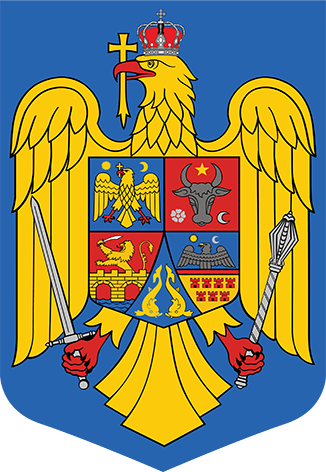 JUDEȚUL NEAMȚPRIMĂRIA COMUNEI SECUIENIC E R E R EPENTRU ACORDARE SUPLIMENTSubsemnatul/a ……………………………………………………. domiciliat/ă în…………………..str. …………………………………… nr. …….., bl. …….., sc. …….., et. …….., ap. 	, județul……………, identificată cu CI	seria …..,	nr. ……., CNP ………………………..………beneficiară de indemnizație creștere copil pentru copilul ………………………………………..născut la data de ………………, vă rog a-mi aproba plata suplimentului până la depunerea dosarului	de	indemnizație	creștere	copil	pentru	cel	de-al	 	doilea	copil……………………………………….. născut la data de …………………… .Vă mulțumesc!Nr. Telefon ……………………………….Data ................................	Semnătura ......................................